                                                                П Р И К А З  №   по отделу образования, молодежной политики, физической  культуры и спортаадминистрации Моргаушского муниципального округа Чувашской Республикис. Моргауши                                                                                  от «     »                 2024 годаО проведении Муниципального конкурса-фестиваля хореографических коллективов «Ташлар-ха савăнса!», посвященного 80-летию со дня образования Моргаушского районаВ соответствии с планом работы отдела образования, молодежной политики, физической культуры и спорта администрации Моргаушского муниципального округа и МАУДО «Моргаушская детская школа искусств имени Ф.С. Васильева» Моргаушского муниципального округа Чувашской Республики, в целях поддержки и развития исполнительского уровня  хореографических коллективов Моргаушского муниципального округа, развития и продвижения хореографического искусства, объединения творческих коллективов, расширения связей, обмена передовым педагогическим опытом, повышения  профессионального мастерства п р и к а з ы в а ю:1. Провести 23 марта  2024 года на базе МБОУ «Моргаушская СОШ» Муниципальный  конкурс-фестиваль  хореографических коллективов  «Ташлар-ха савăнса!» (далее - Конкурс). 2.  Утвердить:     - положение о Конкурсе (Приложение 1);    - состав оргкомитета и  жюри Конкурса (Приложение 2 и 3).3. Руководителям общеобразовательных школ и учреждений дополнительного образования Моргаушского муниципального округа обеспечить активное участие воспитанников хореографических коллективов в данном конкурсе-фестивале.  4. Контроль за исполнением данного приказа возложить на директора МАУДО «Моргаушская детская школа искусств имени Ф.С.Васильева» Григорьеву О.В.Начальник отдела образования, молодежной политики, физической культуры и спортаадминистрации Моргаушского                                                                      З.Ю.Дипломатовамуниципального округаИсп.: Григорьева О.В.63-0-22Приложение 1 к приказу по отделу образования, молодежнойполитики, физической культуры и спорта администрации Моргаушского муниципального округа                                                                                                                      от  «      »                         2024 года №   Положениео Муниципальном конкурсе-фестивале хореографических коллективов «Ташлар-ха савăнса!», посвященного80-летию со дня образования Моргаушского районаМесто проведения: МБОУ «Моргаушская СОШ»Дата проведения: 23 марта 2024 годаНачало конкурса: 10.00 ч.Цели и задачи конкурса-фестиваля.Выявление и всесторонняя поддержка наиболее талантливых и перспективных детей, создание условий для их творческого роста. Обмен опытом между руководителями хореографических коллективов.Развитие творческого потенциала и рост исполнительского мастерства детей. Порядок организации и проведения конкурса.К конкурсу допускаются обучающиеся хореографических отделений детской школы искусств, воспитанники хореографических кружков образовательных организаций, хореографические коллективы культурно-досуговых учреждений Моргаушского муниципального округа. Регламент конкурса-фестиваля. 3.1. Конкурс проводится по 6 номинациям:•  Детский танец (Танцевальный номер в исполнении детей до 6 лет)•  Бальный танец(Бальная композиция вальсового типа, в том числе бально-спортивный танец)•  Народный танец(Фольклорный  танец,  народно-сценический танец, танцы  разных национальностей с выдержкой стиля, техники и музыки)•  Народно-стилизованный танец(Обогащение народного танца современными средствами и формами хореографической выразительности, в основе которого заложен истинный народный, фольклорный первоисточник с подходящей музыкальной композицией (т.е. современная народная музыка с добавлением электронных звуков или битов)) •  Эстрадный танец (Сочетание различных танцевальных стилей в доступном изложении, традиционные эстрадные характерные композиции, диско, классический джаз, смешанный стиль, импровизация)•  Современный танец (В номере может использоваться как один стиль, так и несколько: уличный стиль, хип-хоп хореография, вакинг, вог, дэнсхолл, модерн, контемпорари т.д.)3.2. Количественный  состав участников:1. Соло (дуэт, трио)2. Ансамбль3.3. Возрастные группы участников:Возрастная группа:  до 6 летВозрастная группа:  7-10 летВозрастная группа:  11-13 летВозрастная группа:  14-17 летВозрастная группа:  18 лет и старше	           3.4. Продолжительность номеров в направлении «Ансамбль» должна быть не более 3 минут 30 секунд, за исключением номинации «Народный танец», в которой продолжительность конкурсного номера должна быть не более 4 минут. Продолжительность конкурсного номера в направлении «Соло» должна быть не более 2 минут 30 секунд.          3.5. Критерии оценки конкурсных выступлений:Качество и техника исполнения  (контроль тела, чистота исполнения, сложность, синхронность)Режиссура и композиционное построение номера Соответствие репертуара возрастным особенностям исполнителейСценичность (пластика, костюм, культура исполнения)Подбор и соответствие музыкального и хореографического материала Артистизм и музыкальность  Раскрытие художественного образа   4. Безопасность.За жизнь и безопасность детей несут сами руководители коллективов. Организаторы мероприятия не несут ответственность за сохранность личных вещей и ценностей участников. Будьте внимательны и бдительны, оставляя ценные вещи без присмотра.         5. Награждение.       5.1. Итоги конкурса подводятся решением жюри и предусматривают присуждение трех призовых мест (лауреатов I,II,III степени с вручением соответствующих дипломов) в каждой номинации и в каждой возрастной категории. Допускается дублирование мест. Остальные участники конкурса будут отмечены дипломами за участие.        5.2. По результатам просмотров и оценки всех конкурсных выступлений жюри имеет право определять победителей в следующих номинациях:           «Лучший детский танец»«Лучший народный танец»«Лучший народно-стилизованный танец»«Лучший эстрадный танец»«Лучший современный танец»Специальные призы:  «За сохранение национальных традиций» «За яркое образное композиционное решение и высокое исполнительское мастерство».При возникновении ситуации, когда нет достойных претендентов на призовые места и специальные призы, они не присуждаются.Итоги конкурса будут выложены на официальном сайте МАУДО «Моргаушская детская школа искусств имени Ф.С.Васильева» (https://mdshi.chvs.muzkult.ru/) и в официальном сообществе школы в социальной сети Вконтакте 25 марта 2024 года. Для перехода на официальное сообщество в Вконтакте пройдите по ссылке https://vk.com/maudo_mdshi или перейдите по QR-коду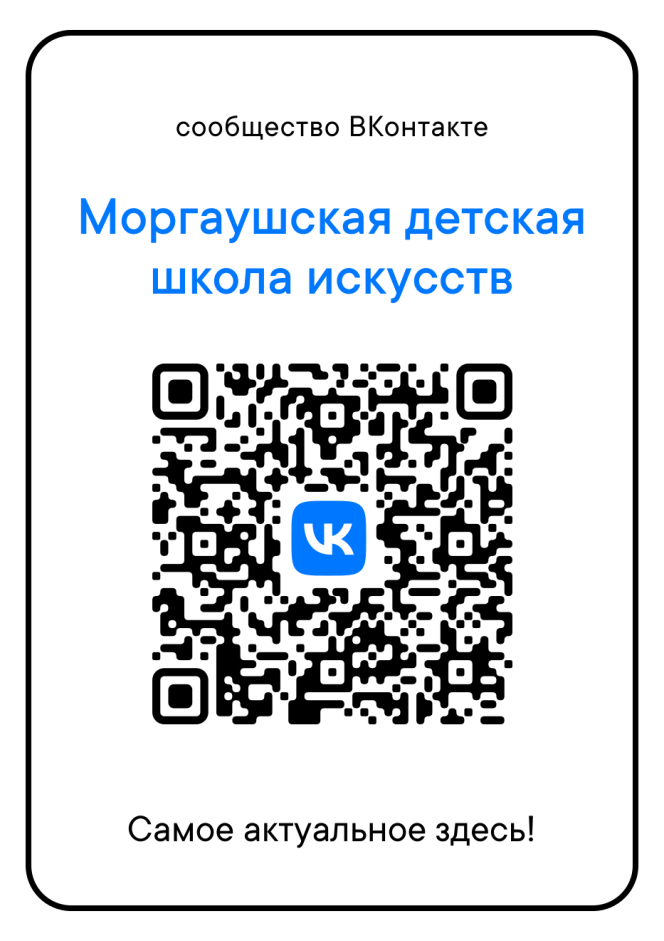 Дипломы лауреатов будут выданы позже, через администрации образовательных учреждений участников конкурса. Официального награждения и подведение итогов в день конкурса не планируется.ВНИМАНИЕ! Оценочные листы и комментарии членов жюри являются конфиденциальной информацией, не демонстрируются и не выдаются! Решения жюри окончательны, пересмотру и обжалованию не подлежат!        6. Условия участия в конкурсе.Участники представляют заявку-анкету в администрацию Моргаушской детской школы искусств до 20 марта 2024 года Заявки, поступившие позже указанного срока, к конкурсу не допускаются.E-mail: morgau_artscool@cap.ruК участию в конкурсе допускаются хореографические  коллективы, вовремя прошедшие предварительную регистрацию.Конкурс состоится 23 марта 2024 года в актовом зале МБОУ «Моргаушская СОШ»Регистрация участников до 09 часов 30 минут.Начало конкурсной программы  10 часов 00 минут.Телефоны для справок: 63-0-22 Приложение 2 к приказу по отделу образования, молодежнойполитики, физической культуры и спорта администрации Моргаушского муниципального округа                                                                                                                      от  «      »                         2024 года №   Состав оргкомитета по проведению Муниципального конкурса-фестиваля хореографических коллективов  «Ташлар-ха савăнса!»1. Григорьева Ольга Вячеславовна, директор МАУДО «Моргаушская детская школа искусств имени Ф.С.Васильева» Моргаушского муниципального округа Чувашской Республики.2. Петрова Наталья Алексеевна, заместитель директора МАУДО «Моргаушская детская школа искусств имени Ф.С.Васильева» Моргаушского муниципального округа Чувашской Республики.3. Данилова Елена Павловна, преподаватель МАУДО «Моргаушская детская школа искусств имени Ф.С.Васильева» Моргаушского муниципального округа Чувашской Республики.4. Шарова Инна Вячеславовна, преподаватель МАУДО «Моргаушская детская школа искусств имени Ф.С.Васильева» Моргаушского муниципального округа Чувашской Республики.5. Петрова Ирина Васильевна, преподаватель МАУДО «Моргаушская детская школа искусств имени Ф.С.Васильева» Моргаушского муниципального округа Чувашской Республики.Приложение 3 к приказу по отделу образования, молодежнойполитики, физической культуры и спорта администрации Моргаушского муниципального округа                                                                                                                      от  «      »                         2024 года №   Состав жюри по проведению Муниципального конкурса-фестиваля хореографических коллективов  «Ташлар-ха савăнса!»Председатель жюри:1. Дипломатова Зоя Юрьевна, начальник отдела образования, молодежной политики, физической культуры и спорта администрации Моргаушского муниципального округа Чувашской Республики. Члены:Александрова Зоя Ефтихиевна, преподаватель хореографических дисциплин Чувашского государственного института культуры и искусства Колледжа культуры, Заслуженный работник культуры Чувашской Республики (по согласованию).Юлмасова Алевтина Леонидовна, заведующий хореографическим отделением  детской школы искусств г.Новочебоксарск, заведующий Республиканским методическим объединением преподавателей ДШИ, лауреат Всероссийского конкурса «Лучший преподаватель детской школы искусств» (по согласованию).Григорьева Ольга Вячеславовна, директор муниципального автономного учреждения дополнительного образования «Моргаушская детская школа искусств имени Ф.С. Васильева» Моргаушского муниципального округа Чувашской Республики.Заявка-анкета участника  Муниципального  конкурса-фестиваля  хореографических коллективов «Ташлар-ха савăнса!»1. Название коллектива ____________________________________________________________2. Образовательное учреждение______________________________________________________3. Общее количество участников____________________________________________________ 5. Ф.И.О. руководителя (полностью)__________________________________________________ 6. Номер телефона руководителя_____________________________________________________№Название коллективаНазвание номераПостановщикНоминацияВозрастная группаКоличество человек, занятых в номереХронометраж минут/секунд